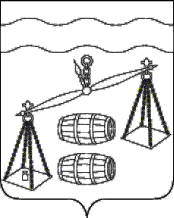 Администрация сельского поселения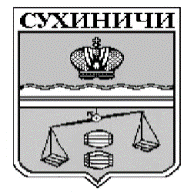 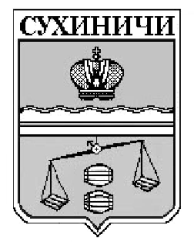 «Село Стрельна»Калужская областьПОСТАНОВЛЕНИЕОб отмене постановления администрацииСП «Село Стрельна»В соответствии с Федеральным законом от 06.10.2003 № 131-ФЗ «Об общих принципах организации местного самоуправления в Российской Федерации», руководствуясь Уставом сельского поселения «Село Стрельна», администрация СП «Село Стрельна» ПОСТАНОВЛЯЕТ:1. Постановление администрации сельского поселения «Село Стрельна» от 28.06.2021 № 22 «О создании условий и определении форм участия граждан в обеспечении первичных мер пожарной безопасности на территории СП «Село Стрельна»- отменить.2. Настоящее Постановление вступает в силу после его обнародования и подлежит размещению на сайте администрации муниципального района "Сухиничский район" в сети Интернет.   3. Контроль за исполнением данного Постановления оставляю за собой.Глава администрации  СП «Село Стрельна»                                                        Е.Е. Москвичева                  от 12.10.2023г                                    № 31